             PHILIPPINES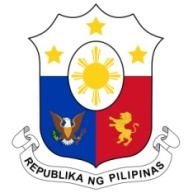 Human Rights Council 35th Session of the Working Group on the Universal Periodic Review 29 January 2020, Salle XX, Palais des NationsKUWAIT Speaking Time:  55 seconds Speaking Order:  84th of 127 Thank you, Mister Vice-President.The Philippines warmly welcomes the delegation of Kuwait to this UPR session. We note with appreciation the enactment of a number of policy measures to further advance the protection of rights of vulnerable groups including children and persons with disabilities. In a constructive spirit, the Philippines presents the following recommendations for consideration:Continue to promote inclusive education in particular in rural areas;Take further steps to improve the protection of the rights of migrant workers including through effective enforcement of relevant laws and policies; Strengthen measures and mechanisms to monitor the employers’ compliance of the Domestic Workers Law; andContinue to ensure the implementation of its national strategy on combating trafficking in persons. We wish Kuwait a successful review.Thank you, Mister Vice-President. END.